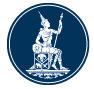 EMC CLASSIFICATION DOCUMENTเอกสาร Classification ข้อมูลธุรกรรมการแลกเปลี่ยนเงินของบุคคลรับอนุญาตDocument informationRevision historyTable of Contents1.	Customer Type	42.	Delivery Type	53.	Payment Instrument Type	6Version numberReleased DateEffective DateSummary of changesRevision marks1.02 January 20201 March 2020First versionNoClassification Name:Customer TypeValueDescription คนไทย นิติบุคคลไทย MC ในประเทศ สถาบันการเงินในประเทศ ชาวต่างชาติ MC ในต่างประเทศ สถาบันการเงินในต่างประเทศClassification Name:Delivery TypeValueDescription สถานประกอบการClassification Name:Payment Instrument TypeValueDescription 0753600001 เงินสด 0753600002 เช็คเดินทาง 0753600003 บัญชีเงินฝาก หรือ บัตรเดบิต 0753600004 บัตรเครดิต